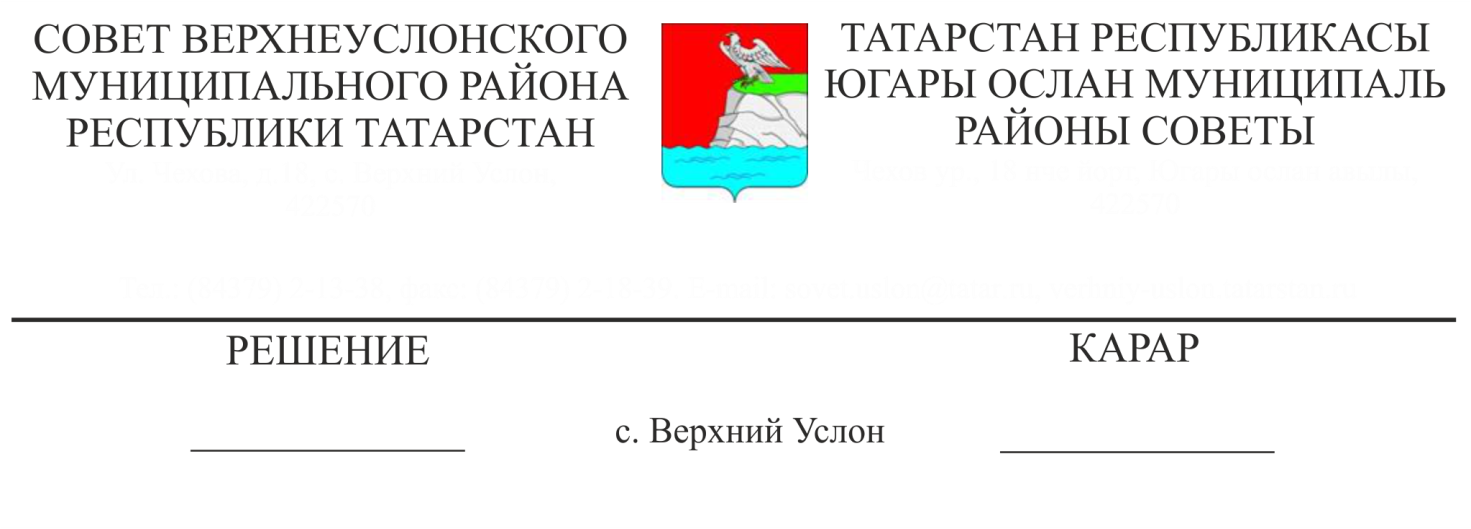 О ходе реализации Программы «Охрана окружающей среды Верхнеуслонского муниципального района на 2017-2019 годы»Заслушав и обсудив информацию заместителя руководителя Исполнительного комитета Верхнеуслонского муниципального района по строительству, ЖКХ, связи и энергетике Р.Г. Мунасипова о ходе реализации Программы «Охрана окружающей среды Верхнеуслонского муниципального района на 2017-2019 годы»,Совет Верхнеуслонского муниципального района решил:1. Информацию о ходе реализации Программы «Охрана окружающей среды Верхнеуслонского муниципального района на 2017-2019 годы»  принять к сведению.2. Обеспечить реализацию Программы в части выполнения конкретных природоохранных мероприятий на территории муниципального района в связи с проведением в Республике Татарстан в 2017 году  Года экологии и общественных пространств.3. Контроль за исполнением настоящего решения возложить на постоянную комиссию Совета Верхнеуслонского муниципального района по экономическому развитию, экологии, природным ресурсам и земельным вопросам. Председатель Совета, Глава Верхнеуслонского муниципального района                                                 М.Г. Зиатдинов